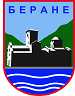 ЦРАНА ГОРАОПШТИНА БЕРАНЕСекретаријат за спорт, културу,омладину исарадњу са невладиним организацијамаБрој 18-056/21 – 36У Беранама, 31.03. 2021.год. Служба предсједника  општине Предмет :  Утврђивање приоритетних области  од јавног интереса   за финансирање пројеката и програма невладиних организација    Поштовани, Молимо вас да утврдите приоритетне области од јавног интереса за финансирање пројеката и програма невладиних органиозација у 2021 години ОбразложењеЧланом  4 Одлуке о критеријумима, начину и поступку расподјеле средстава невладиним организацијама  (Службени лист Црне Горе – општински прописи, број   22/19) и Одлуке  о измјени и допуни одлуке  о критеријумима, начину и поступку расподјеле средстава невладиним организацијама (Службени лист ЦГ – општински прописи  , број 54/19 ), средства планирана буџетом Општине, расподјељују се за подршку пројектима и програмима невладиних организација који доприносе остваривању утврђених циљева у стратешким документима, програмима и плановима општине,а којима се, нарочито:обезбјеђује разноврсност, квалитет и допринос одрживости услуга у области социјалне, здравствене и дјечје заштите, заштите дјеце и омладине са сметњама и тешкоћама у развоју , заштита особа са инвалидитетом, област родне равноправности и  других облика заштите;афирмише заштита људских и  мањинских права, изградња и развој цивилног друштва и волонтеризма;афирмишу културни потенцијали, традиција и културне посебности општине,  иницијативе и  активности у циљу подизања нивоа урбане културе и  очувања културне баштине;доприноси очувању животне средине и  одрживог развоја;подстиче економски развој Општине;подстиче већа укљученост младих у процесима одлучивања.обезбјеђује борба против корупције;на други начин афирмишу партиципацију грађана у процесу одлучивања и подижу ниво демократизације друштва у локалној самоуправи.Молимо вас  да, сходно члану 4  став 3 , Одлуке о критеријумима, начину и поступку расподјеле средстава невладиним организацијама,   утврдите  приоритетне области од јавног интереса, као и висину средстава за финансирање пројеката и програма невладиних организација у 2021 години .  Споштовањем , 									 СЕКРЕТАРГоран Фолић